CASA/GAL MONTHLY UPDATE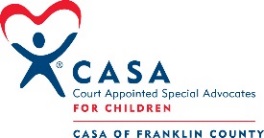 DUE THE 5TH OF EVERY MONTHEmail to your Attorney or Case ManagerFax: 614.525.5070CASE NAME:      TODAY’S DATE:     REPORT MONTH/YEAR:     	NEXT COURT DATE:      STAFF ATTORNEY/CM:     CASA/GAL NAME:      CPS Caseworker Name:      CPS Caseworker Phone:      CPS Supervisor:      CPS Supervisor Phone:      VOLUNTEER ACTIVITIES FORM           (Please fill this section out for grant and funding purposes)Section I – CHILD(REN) UPDATES*Face to face visit with child/ren? Yes   List only dates/name of child/ren:      No    Date of Staff Attorney approval for missed visit:       Why?      *Name of current caregiver for child/ren and relationship to the child/ren:      *Address/phone number of current caregiver:      *Did the child/ren’s address change at all for the reporting month? (i.e., respite, hospitalization, placement change, etc.)Yes  Date of move/child(ren) name:      No  *Are the parent/s and child/ren living together?Yes   No     If there are scheduled visits, give dates and, if observed, give details of the visit:      *Describe the relationship between parent/s and child/ren. (If the child(ren) is/are placed out of the home and you have observed a visit, please also include the date, time and location.):      Please record any new concerns/updates about the child(ren) this month including details regarding: (please include names of professionals contacted)Educational/IEP:      Behavioral/mental health:      Medical/dental:      Developmental issues/concerns:      Child(ren) wishes (obtain this 1-2 visits prior to next court date):      Additional Information:     Section II – Parent UpdatesPlease list any new concerns/updates regarding the case plan progress of the parent(s).  Please fill in as much detail as possible in the following areas that are applicable to your case and include your source of information (for example, “according to caseworker, foster parents, etc.”): Housing:      Employment:      Substance Abuse:      Domestic Violence:      Parenting:      Mental Health Services/Counseling:      Criminal:      Additional Information:     IF YOU EARNED INSERVICE HOURS THIS MONTH, PLEASE GIVE THE DATE, DESCRIPTION, AND HOURS REQUESTED:     VOLUNTEER SIGNATURE (Can be typed if sent electronically):     DATE:     (Please see following page if requesting mileage reimbursement)MILEAGE REIMBURSEMENT(Please fill out below ONLY if you wished to be reimbursed. Reimbursement is tracked monthly, and distributed two times a year. June and December)VOLUNTEER NAME:      MAILING ADDRESS:      Revised: August 2017DATES OF ACTIVITYTYPE OF ACTIVITYTIME SPENT MILES DRIVENChild visit: (list the time for each visit where you saw the child below)*Parent’s home      *FP/Kinship home      *School/Daycare      *Residential Facility      *Observed Child/Parent Visitation      Contact with:*Caseworker/Agency      *CASA Supervisor      *Biological Parents      *Foster Parent(s)/Kinship      *Contact with Professionals      (Counselors/Medical/ Parent Mentors, etc.)Appearances/Administrative:*Attended Hearing(s)      *Attended SAR/Meeting      *Wrote reports*Reviewed RecordsOther:      TOTAL TIME/MILESDATEADDRESS/LOCATIONMILES DRIVENMILES DRIVEN x .14TOTAL